JOURNEE CONVIVIALE EN 3 SETSDIMANCHE 24 JUIN 2018SALLE MUNICIPALE DE LA FONTAINEAU JARDINCOUPON - REPONSEà retourner pour le mercredi 20 juin dernier délai !!!A remettre aux dirigeants de la section Badminton durant les séances d’entraînement ou à scanner et à envoyer à Cathy J. (cathy.jandot@free.fr)NOM : ………………………………………………………………	Prénom : …………………………………………………Je souhaite participer au :1er set :	ASSEMBLEE GENERALE SECTION BAD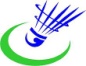 (de 10h30 à 12h00)	 OUI	 NONSuper bon choix !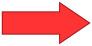 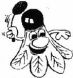 2ème set :	APERITIF OFFERT PAR LA SECTION BAD(de 12h00 à 13h00)	 OUI	 NONBon choix !Je serai accompagné de ……………….. personnes3ème set :	REPAS TIRE DU SAC + APRES-MIDI DETENTE(de 13h00 à 18h00)	 OUI	 NONBon choix !Je serai accompagné de ……………….. personnes